АДМИНИСТРАЦИЯЗАКРЫТОГО АДМИНИСТРАТИВНО-ТЕРРИТОРИАЛЬНОГО ОБРАЗОВАНИЯ СОЛНЕЧНЫЙПОСТАНОВЛЕНИЕО ВНЕСЕНИИ ИЗМЕНЕНИЙ В ПОСТАНОВЛЕНИЕ АДМИНИСТРАЦИИ ЗАТО СОЛНЕЧНЫЙ ОТ 29.12.2013 Г. № 198Рассмотрев протест Осташковского межрайонного прокурора от 20.02.2021 г. № 52а-2021, в целях приведения правовых актов администрации ЗАТО Солнечный в соответствие с действующим законодательством Российской Федерации администрация ЗАТО Солнечный ПОСТАНОВЛЯЕТ:      1. Внести изменение в Порядок размещения сведений о доходах, об имуществе и обязательствах имущественного характера руководителей муниципальных учреждений ЗАТО Солнечный, и членов их семей на официальном сайте администрации ЗАТО Солнечный  и предоставления сведений средствам массовой информации для опубликования, утвержденный Постановлением администрации ЗАТО Солнечный от 29.12.2013 г. № 198, изложив пункт 2 Порядка в следующей редакции:            «2. На официальном сайте размещаются и средствам массовой информации предоставляются для опубликования следующие сведения о доходах, расходах, об имуществе и обязательствах имущественного характера:а) перечень объектов недвижимого имущества, принадлежащих руководителю, его супруге (супругу) и несовершеннолетним детям на праве собственности или находящихся в их пользовании, с указанием вида, площади и страны расположения каждого из таких объектов;б) перечень транспортных средств с указанием вида и марки, принадлежащих на праве собственности руководителю, его супруге (супругу) и несовершеннолетним детям;в) декларированный годовой доход руководителя, его супруги (супруга) и несовершеннолетних детей;г) сведения об источниках получения средств, за счет которых совершены сделки (совершена сделка) по приобретению земельного участка, другого объекта недвижимого имущества, транспортного средства, ценных бумаг (долей участия, паев в уставных (складочных) капиталах организаций), цифровых финансовых активов, цифровой валюты, если общая сумма таких сделок (сумма такой сделки) превышает общий доход руководителя и его супруги (супруга) за три последних года, предшествующих отчетному периоду.».  2. Разместить настоящее постановление на официальном сайте администрации ЗАТО Солнечный в сети Интернет www.zatosoln.ru и опубликовать в газете «Городомля на Селигере».Врио главы администрации ЗАТО Солнечный                                                           В.А. Петров29.03.2021ЗАТО Солнечный№ 33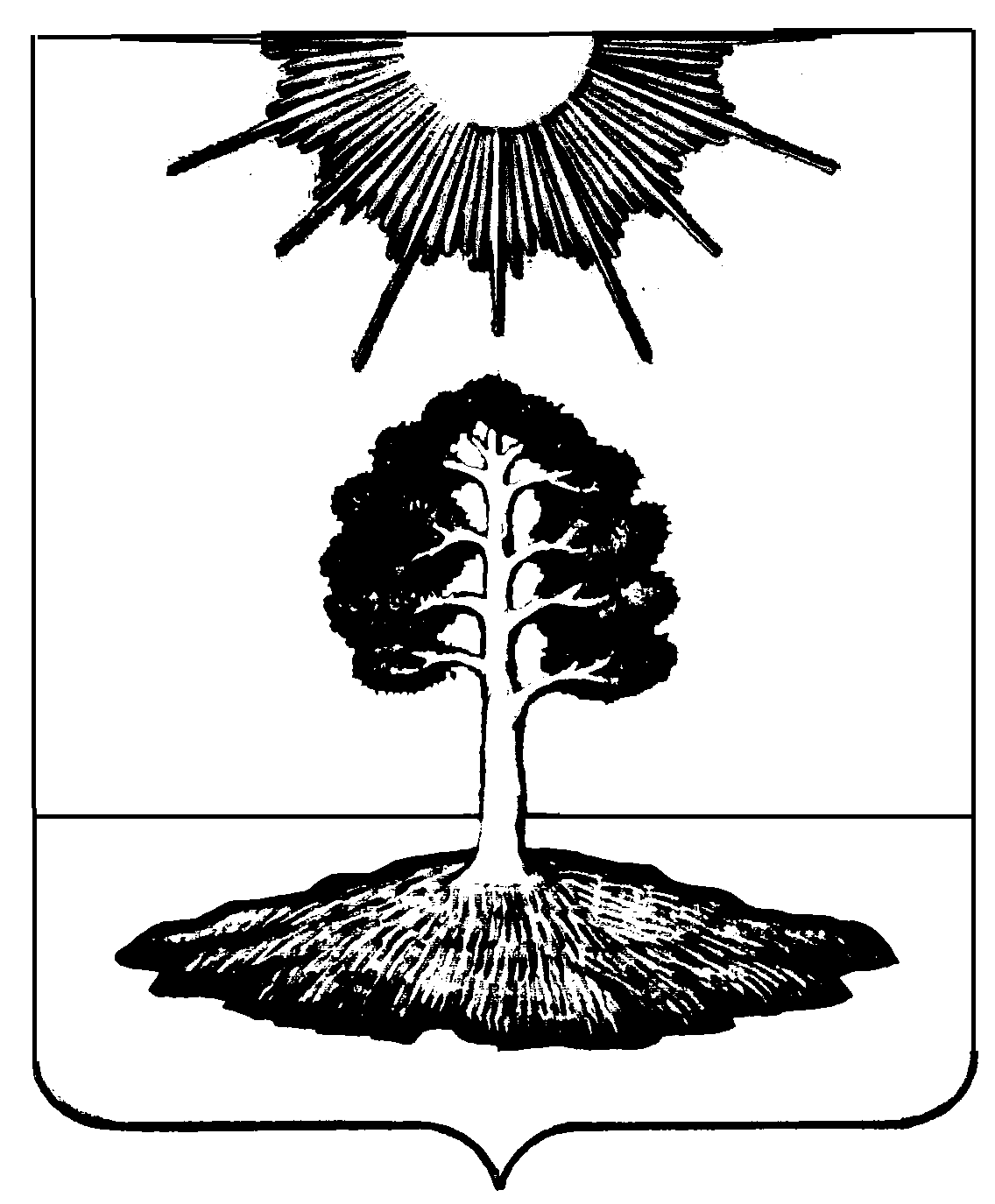 